CourseLeaf CAT Tip SheetEditing a Course List (on a Curriculum Sheet)This tip sheet is specific to editing Course Lists, which are used for the core and support courses on curriculum sheets (as well as prerequisite courses and elective courses, on a handful of sheets). For expanded tips, please check out the CourseLeaf CAT Tip Sheet—Updating a Curriculum Sheet, available on the CCC's CourseLeaf Resources webpage.Allied Health curriculum sheet owners: See the bottom of this document for an important note.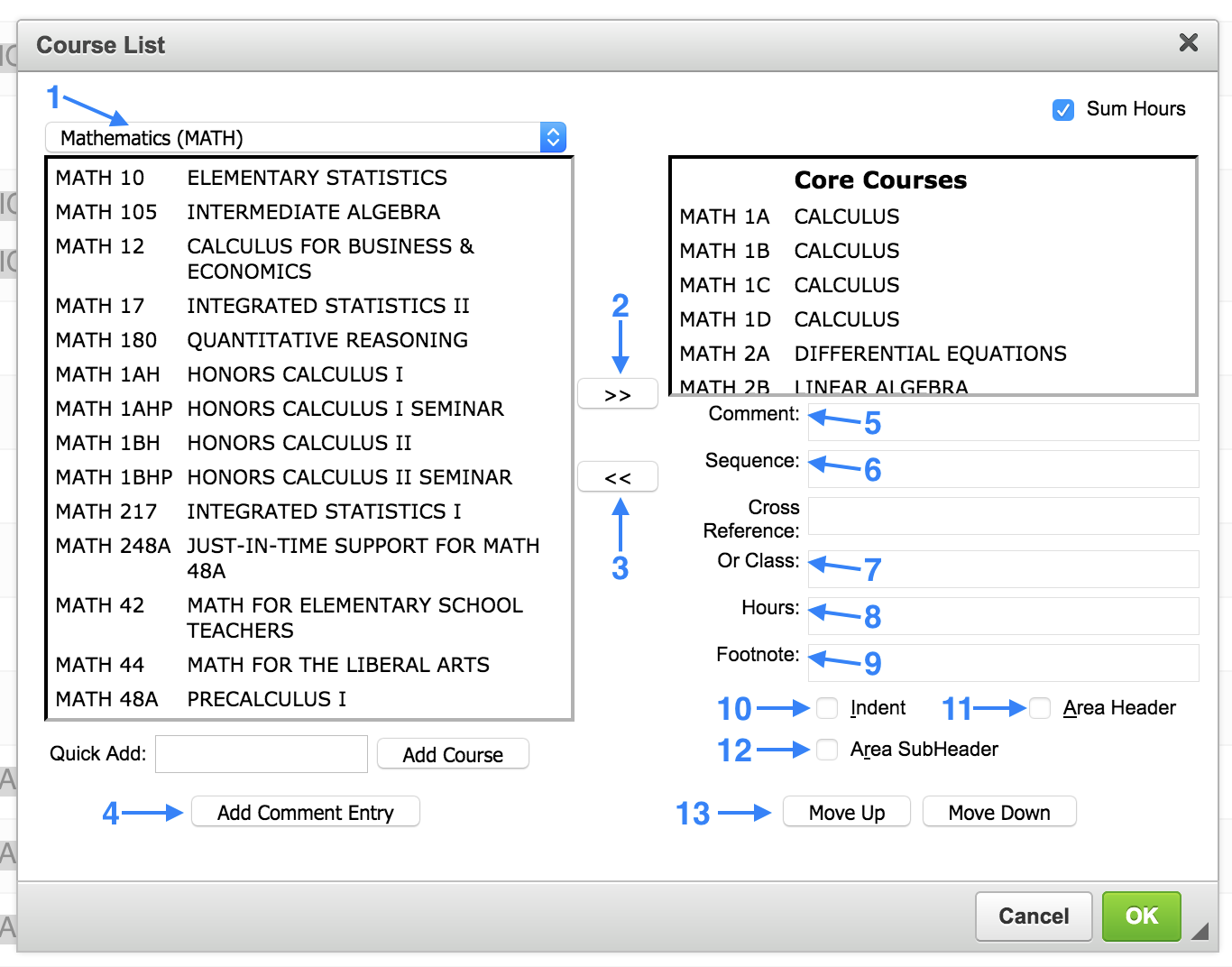 Basic ActionsTo add a course to a Course List:Use the drop-down menu (1) to select the subject code for the courseClick the course in the results box (under the drop-down menu) to selectClick the right-arrows button (2)—the course will appear in the Course List box on the right, at the bottom of the listTo add a course to a specific place within the existing Course List, first locate that place in the Course List box (on the right) and select the course that's above where you'd like the new course to appear. With that course selected, follow steps a-c, above, to add the new course—the course should appear in the Course List box exactly where you want itTo remove a course from a Course List:Click the course in the Course List box (on the right) to selectClick the left-arrows button (3)—the course will disappear from the Course List boxTo add a row of text/comment to a Course List (e.g., instructions to students to "Select 10 units from the following:"):Click the "Add Comment Entry" button (4)—a pop-up field will appear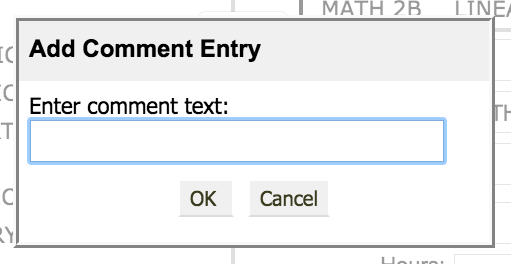 Enter your desired text and click the "OK" button—the comment will appear in the Course List box on the right and will be added to the Course List as plain text, for example: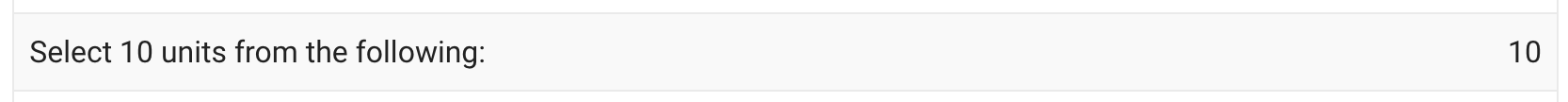 Note: To edit an existing comment, click it to select, and edit the text in the "Comment" box (5).To move a course or row of text/comment up or down within a Course List:Click the course or comment in the Course List box (on the right) to selectClick the "Move Up" or "Move Down" button (13) to move the course or comment to the desired place within the Course ListNote: We generally list courses in alphabetical order by subject code, and then in numerical order within each subject. This is not a hard rule, but please keep this in mind when editing the order of courses within a Course List.Advanced ActionsTo list multiple courses on a single row—"or" relationship:Add the first course to the Course List (see steps, above)—or, if the course is already listed, click it to selectIn the "Or Class" box (7), enter the course code (subject + number) of the second courseYou may add multiple courses by separating the course codes with a comma and a space (e.g., "ECON 9H, POLI 9, POLI 9H")The courses will appear in the same row of the Course List, with "or" between each, for example: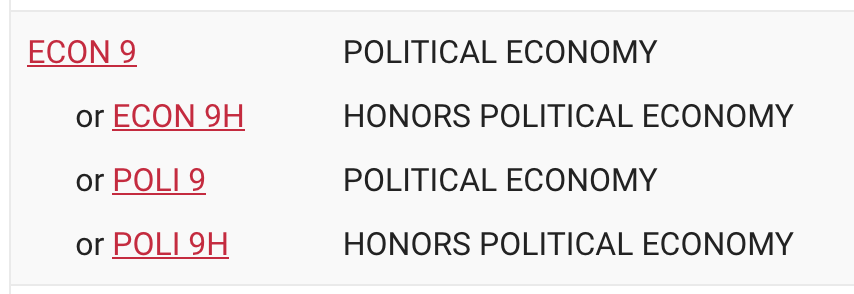 Important Note: When using this feature, if the courses do not each carry the same unit value, you must manually update the "Hours" box (8) and enter the range of units across the courses listed. For example, if one course is 4 units and one is 5 units, enter "4-5" in the box.To list multiple courses on a single row—"and" relationship:Add the first course to the Course List (see steps, above)—or, if the course is already listed, click it to selectIn the "Sequence" box (6), enter the course code (subject + number) of the second courseYou may add multiple courses by separating the course codes with a comma and a space (e.g., "PHYS 2B, PHYS 2C")The courses will appear in the same row of the Course List, with "&" between each, for example: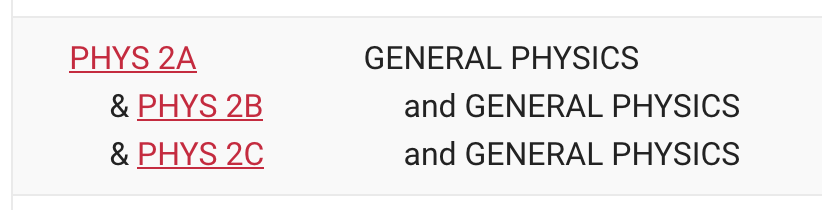 Important Note: When using this feature, you must manually update the "Hours" box (8) and enter the total combined units for the courses. In the example, above, you would enter "15" in the box, as each is a 5-unit course.To add a footnote indicator to a course or row of text/comment:Click the course or comment in the Course List box (on the right) to selectIn the "Footnote" box (9), enter the number of the footnote you wish to reference. The number will appear as a superscript at the end of the course or comment, for example: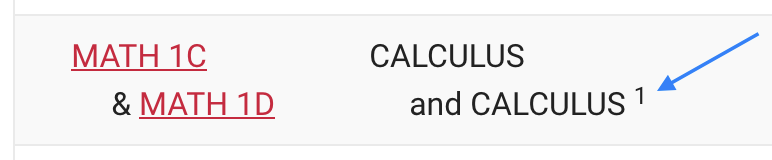 To reference multiple footnotes on a course or comment, separate the numbers with a comma and a space (e.g., "1, 2")For instructions on how to create a footnote, refer to the CourseLeaf CAT Tip Sheet—Updating a Curriculum Sheet (see link above)Note: You may add the footnote indicator before or after creating the associated footnote—the order does not matter.To group courses underneath an instruction to students ("Select 10 units from the following:"):Add the instruction text to the Course List as a row of text/comment (see steps, above)—or, if the comment is already listed, click it to selectIn the "Hours" box (8), enter the total units the student will need to complete from the group of courses, keeping in mind that this may be a range of unitsFor example, if you're instructing students to "Select two courses from the following:", and the group of courses includes both 4-unit and 5-unit courses, enter "8-10" in the boxFor each of the courses in the group, you must check off the "Indent" formatting option (10). This will shift the courses to the right, in the Course List, for example: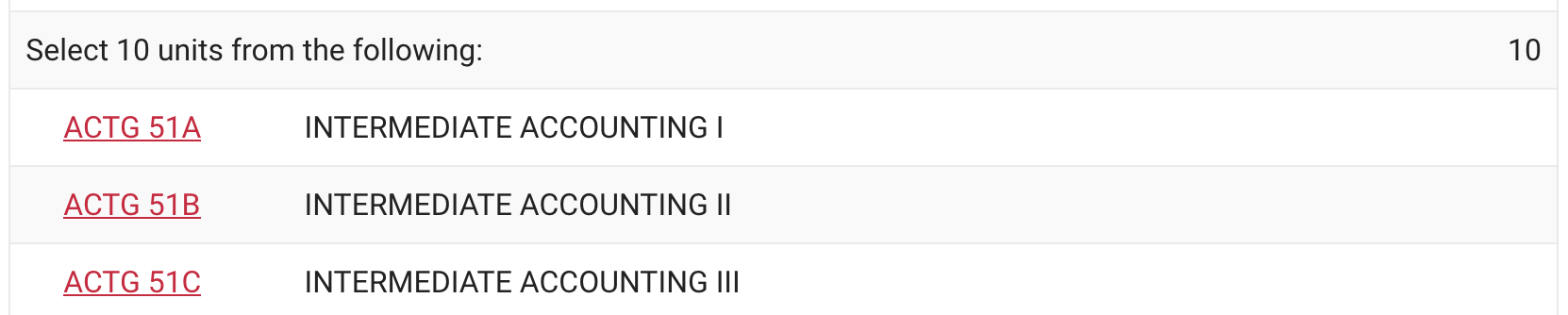 If you would like to further group courses within separate Options/Categories/Lists:Add the Option/Category/List name as a row of text/comment (see steps above)—or, if the comment is already listed, click it to selectCheck off the "Area SubHeader" formatting option (12). The comment will appear as italicized bold text, in the Course List, for example: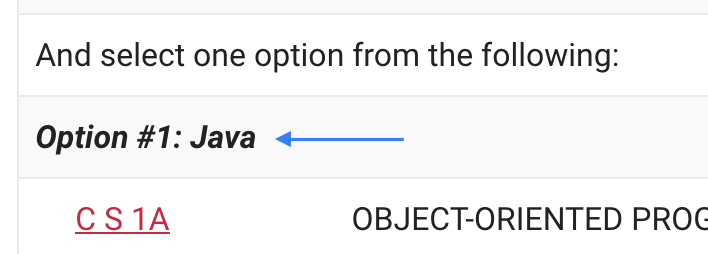 To add a "Core Courses" or "Support Courses" header:Add the row of text/comment to the Course List (see steps, above)—or, if the comment is already listed, click it to selectCheck off the "Area Header" formatting option (11). The comment will appear as bold text, in the Course List, for example: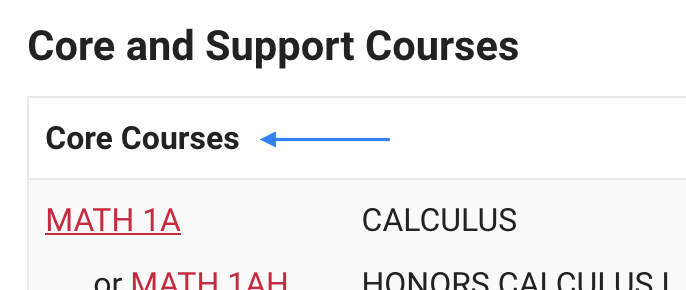 If you have any questions about editing a Course List that are not addressed by this tip sheet or the resources on CourseLeaf Help, or need any additional guidance on this process, please email courseleaf@fhda.edu.Allied Health curriculum sheets—important note:Certain Allied Health curriculum sheets use a special type of Course List called a Plan of Study Grid. Plan of Study Grids display courses in sequence, with auto-formatted Year and Term headers. All of the instructions, above, also apply to editing courses in a Plan of Study Grid, with one distinction—you must make sure to select the correct Year and Term, using the drop-down menus above the Course List box (on the right), before making your edits: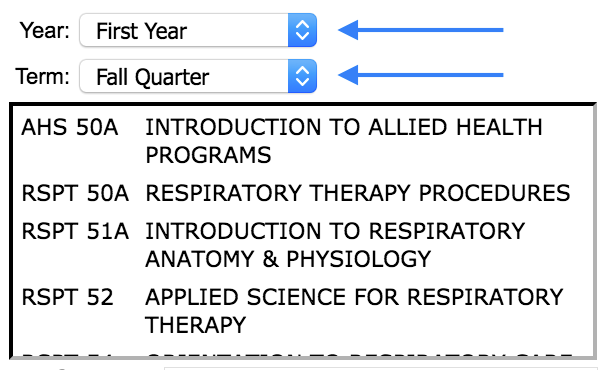 Currently, the following curriculum sheets use a Plan of Study Grid: Dental Assisting, Dental Hygiene, Diagnostic Medical Sonography, Paramedic, Pharmacy Technician, Radiologic Technology, Respiratory Therapy, Veterinary Technology.CourseLeaf has a robust Help menu, which you can access within the Page Body Editor by clicking "Help" at the top-right corner of the window: . If you're looking for expanded guidance, launch CourseLeaf Help and search "course lists".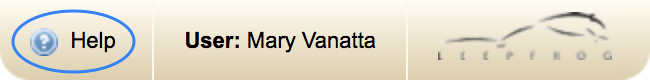 